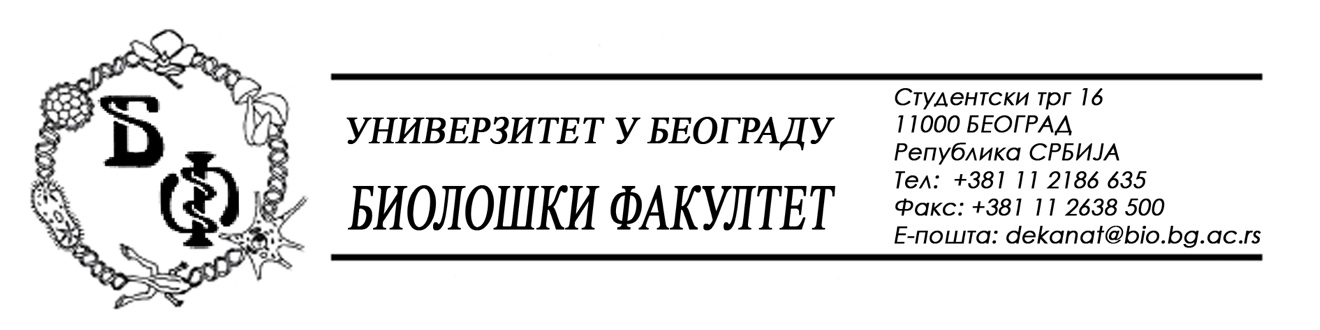 . На основу члана 105. Статута Универзитета у Београду, члана 62. и 97. Статута Универзитета у Београду - Биолошког факултета, Наставно-научно веће Факултета, на ____ редовној седници одржаној ___________ године, доносиП Р А В И Л Н И К О ВРЕДНОВАЊУ ВАННАСТАВНИХ АКТИВНОСТИ СТУДЕНАТА УНИВЕРЗИТЕТА У БЕОГРАДУ - БИОЛОШКОГ ФАКУЛТЕТАI ОСНОВНЕ ОДРЕДБЕЧлан 1.Правилником о вредновању ваннаставних активности студената Универзитета у Београду - Биолошког факултета (у даљем тексту: Факултет) уређују се услови и поступак вредновања ваннаставних активности студената.Под ваннаставним активностима у смислу овог правилника подразумева се свако релевантно ангажовање студента које није предвиђено студијским програмом, а чији се исход може дефинисати.Члан 2.Ваннаставне активности студената обухватају:ангажовање у раду органа и тела Универзитета и Факултета;учешће у различитим облицима научно-истраживачког и стручног рада на Универзитету и Факултету;стручну праксу;добровољни рад у локалној заједници;учешће на националним и међународним такмичењима;учешће у организацији и раду летњих школа, радионица и конференција;запажено учешће у различитим облицима културних, уметничких и спортских активности при установама и организацијама чији је оснивач Универзитет у Београду;Члан 3.Ваннаставне активности студента из члана 2. овог Правилника изражавају се у одговарајућем броју ЕСПБ који се, заједно са описом активности и периодом обављања, уписују у посебан документ у виду одлуке.  ЕСПБ додељени у складу са овим правилником нису кумулативни са ЕСПБ који се стичу у оквиру уписаног студијског програма.Уписом додатних ЕСПБ не мења се обавеза студента да положи све испите предвиђене студијским програмом.II ПОСТУПАК ВРЕДНОВАЊА ВАННАСТАВНИХ АКТИВНОСТИЧлан 4.Комисија Факултета за вредновање ваннаставних активности студената  (у даљем тексту: Комисија) утврђује испуњеност услова и обим активности изражен у ЕСПБ за ваннаставне активности из члана 2. овог правилника.Комисија има три члана. Чланови Комисије су: продекан за наставу и два представника студената.Председник Комисије је продекан за наставу.Чланови Комисије из реда студената су студент продекан и један члан кога бира Студентски парламент Факултета, који је учествовао у раду Студентског парламента најмање 1 годину.Мандат члана Комисије из реда студената траје две године.Комисија разматра молбе и доноси одлуке на седницама. О току  седнице се води записник, а Комисија извештај о раду подноси Наставно-научном већу. Члан  5.Студент који је стекао услове за доделу ЕСПБ за ваннаставне активности из члана 2. овог правилника подноси Комисији писану молбу и доказе о испуњености услова. За сваку појединачну ваннаставну активност подноси се посебна молба.Доказ о испуњености услова мора да садржи број сати ангажовања студената за ваннаставну активност у одређеном временском периоду.Молба се подноси у периоду од 1. до 30. октобра за активности реализоване током претходне школске године. Изузетно, студент може поднети молбу и најкасније 30 дана пре подношења захтева за дипломирање.Члан 6.Комисија је у обавези да молбе размотри и донесе одлуке најкасније до краја текуће школске године.Изузетно, у случају да студенту који подноси захтев за дипломирање нису решене претходно поднешене молбе, Комисија разматра молбе по хитном поступку, у року од 7 дана од дна подношења.Комисија може узети у разматрање и молбу поднету изван предвиђеног рока уколико оцени да за кашњење постоје оправдани разлози.Комисија молбу може да прихвати у целини или делимично, да је одбије, или да затражи допуну документације.Одлука садржи опис признатих ваннаставних активности студента и број ЕСПБ.Одлука се издаје у папирном формату, без њеног евидентирања у додатку дипломе, оверава се потписом председника Комисије за додељивање ваннаставних бодова и печатом Универзитета у Београду - Биолошког факултета.Одлука се израђује у два примерка, при чему се један примерак уручује студенту, а један служби Факултета надлежној за студентска питања ради евиденције у студентском досијеу и у информационој бази Факултета.Информација о додељеном броју ЕСПБ за сваку ваннаставну активност доступна је студенту путем електронског индекса. III УСЛОВИ ЗА ДОДЕЛУ ЕСПБ Учешће у раду органа и тела Универзитета и факултетаЧлан 7.За учешће у раду органа и тела Универзитета и Факултета током школске године може се, у складу са обимом ангажовања, максимално доделити:за чланство у Савету Факултета – 1 ЕСПБ, по школској години; за чланство у  Наставно-научног већа Факултета 1 ЕСПБ, по школској години;за чланство у осталим телима које учествују у раду Факултета – 1 ЕСПБ, по школској години.	Потврду о учешћу у раду органа и тела Факултета издају њихови председници односно руководиоци.За ангажовање током школске године у раду Студентског парламента Факултета, може се, у складу са обимом ангажовања, максимално доделити:студенту продекану – 6 ЕСПБ, по школској години;председнику Студентског парламента Факултета – 6 ЕСПБ, по школској години;заменику председника Студентског парламента Факултета – 4 ЕСПБ, по школској години;потпредседнику Студентског парламента Факултета – 4  ЕСПБ, по школској години; члану Студентског парламента Факултета – 2 ЕСПБ, по школској години; За рад у телима Студентског парламента и на пројектима које организује Студентски парламент, односно студентске организације Универзитета или факултета, број ЕСПБ утврђује Комисија на предлог Студентског парламента у односу на врсту и трајање ангажовања студента:главном и одговорном уреднику студентског часописа „Симбиоза“ – 4 ЕСПБ, по школској години;уреднику студентског часописа „Симбиоза“ – 3 ЕСПБ, по школској години;аутору текстова студентског часописа „Симбиоза“ – 2 ЕСПБ, по школској години;техничком управнику студентског часописа „Симбиоза“ – 2 ЕСПБ, по школској години;лектору студентког часописа „Симбиоза“ – 2 ЕСПБ, по школској години;председнику Центра за научно-истраживачки рад студената Биолошког факултета ( у даљем тексту ЦНИРС) – 4 ЕСПБ, по школској години;заменику председника ЦНИРС – 3 ЕСПБ, по школској години;осталим члановима управног одбора ЦНИРС из реда студената – 2 ЕСПБ, по школској години;учешће на пројектима у организацији Студентског парламента Биолошког факултета Универзитета у Београду као и његовим телима - 1 до 4 ЕСПБПотврду о учешћу у раду Студентског парламента, или обављању одређене функције, издаје Студентски парламент, односно односно надлежни орган Универзитета или Факултета, по окончању школске године током које је студент био на одређеној функцији.Уколико је студент био ангажован на функцијама или пројектима у телима Универзитета, Комисија разматра молбу и додељује ЕСПБ у складу са Правилником о вредновању ваннаставних активности студената који је усвојио Сенат Универзитета у Београду Научно-истраживачки рад студенатаЧлан 8.	За научно-истраживачки рад студенту се додељује, по активности, најмање 1, а највише 16 ЕСПБ. За једну радну недељу са ангажовањем од 8 часова по дану додељује се 1 ЕСПБ.Потврду о обављеној активности у склопу научно-истраживачког рада студената издаје институција у којој је студент обавио научно-истраживачки рад..Стручна праксаЧлан 9.	Стручна пракса  која није предвиђена студијским програмом представља активност која може бити вреднована. За волонтирање у оквиру лабораторија Факултета и институтција у оквиру Универзитета за сваку активност може се доделити најмање 1, а највише 6 ЕСПБ.Потврду о обављеној стучној пракси издаје надлежни орган одељења, катедре, лабораторије или институције где је студент обавио стручну праксу.Комисија на основу приложене документације утврђује број ЕСПБ који се могу доделити студенту за активности из става 1. овог члана.Добровољан рад у локалној заједнициЧлан 10.За добровољан рад у локалној заједници додељују се ЕСПБ на следећи начин:за волонтирање на манифестацијaма (Универзијада, Фестивал науке и сл.) коју oрганизује Република Србија, Град Београд, Универзитет или факултет – 1 до 2 ЕСПБ, у зависности од броја сати ангажовања;за волонтирање које организује Савез студената Биолошког факултета, друге студентске организације, невладине организације или хуманитарне организације – 1 до 2 ЕСПБ, у зависности од броја сати ангажовања;за волонтирање на пројектима или манифестацијама у организацији министарстава Репбулике Србије или установама под ингеренцијом министарстава РС – 1 до 2 ЕСПБ;за учешће на манифестацијама – 1 до 4 ЕСПБ, при чему се разликује пасивно учешће, активно учешће студената, учешће студената у организацији и освајање награде за најбољи постер или усмену презентацију;координатор манифестација – 4 ЕСПБ;за запажено учешће у различитим облицима културних, уметничких и спортских активности при установама и организацијама чији је оснивач Универзитет у Београду – 1 до 2 ЕСПБ;	Потврду о учешћу у добровољном раду из става 1. овог члана издаје организатор добровољног рада, односно установа у којој је студент волонтирао, а број ЕСПБ утврђује Комисија.Учешће на националним и међународним такмичењимаЧлан 11.	За успехе на такмичењима и наградним конкурсима додељују се ЕСПБ на следећи начин:за освојено једно од прва три места на републичким или међународним такмичењима и наградним конкурсима – 6 ЕСПБ;за освојено једно од прва три места на такмичењима или наградним конкурсима које организује Универзитет, Град Београд, министарства задужена за културу, омладину и спорт или друга републичка установа  – 4 ЕСПБ;за освојено једно од прва три места на такмичењима или наградним конкурсима која се организују на градском или општинском нивоу, или које организује градска или општинска установа културе – 3 ЕСПБ.Потврду о оствареном пласману из става 1 овог члана издаје организатор такмичења или наградног конкурса.На основу процене активности из става 1 овог члана Комисија доноси одлуку о додели ЕСПБ.Члан 12. За ваннаставно ангажовање које није обухваћено члановима 7-11. овог правилника студент може поднети молбу Комисији за доделу ЕСПБ у којој ће навести опис ваннаставне активности, као и одговарајуће образложење и приложити потребну документацију којом се потврђује ангажовање.На основу процене активности из става 1. овог члана Комисија доноси одлуку о додели ЕСПБ.IV ПРЕЛАЗНЕ И ЗАВРШНЕ ОДРЕДБЕЧлан 13.	Ближе услове за доделу ЕСПБ утврђује Комисија, укључујући и вредновање додатног ангажовања студента који већ обавља функцију из члана 7. овог правилника.Члан 14.	Комисија из члана 4. овог правилника биће именована најкасније 14 дана од дана доношења овог правилника. Члан 15.Овај правилник ступа на снагу датумом доношења.                                               ПРЕДСЕДНИК НАСТАВНО-НАУЧНОГ ВЕЋА                                                     ________________________________                                                                                                                      Проф. др Љубиша Станисављевић